LISTA LEKTUR W KLASIE 1rok szkolny 2022/23Jacob i Wilhelm Grimm, (oprac.) Bogusław Michalec Jaś i Małgosia Maria Kownacka, Plastusiowy pamiętnikJan Brzechwa, Sójka Jacob i Wilhelm Grimm, Muzykanci z Bremy Hans Christian Andersen, Nowe szaty cesarza Jan Brzechwa, LeńJan Brzechwa, ŻabaWaldemar Cichoń, Cukierku, ty łobuzie!Charles Perrault, Śpiąca królewna  Tove Jansson, Opowiadania z Doliny Muminków Wanda Chotomska, Legenda o Smoku ze Smoczej Jamy  Jan Brzechwa, Przyjście lata 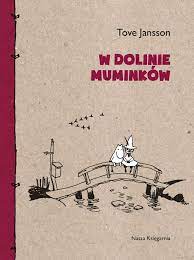 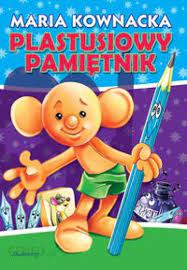 